Министерство образования и науки Челябинской областигосударственное автономное образовательное учреждение среднего профессионального образования (среднее специальное учебное заведение)Челябинской области «Политехнический колледж»План-конспект открытого урокапо дисциплине «Основы экономики»Урок-игра  «Бизнес-дуэль»	                                                                                Разработала: Головина С. С.,                  преподаватель экономики2015 г.	Технологическая карта	Этапы урокаХод урока-игры1.   Организационный этапприветствие;проверка посещаемости обучающихся;2. Вводный этап сообщение темы урока;постановка целей урока;мотивация учебной деятельности.Тема нашего урока-игры «Бизнес-дуэль». Проведем мы его с целью обобщения ваших знаний по пройденным темам курса «Основы экономики».На сегодняшний день, намнеобходимо разбираться в системерыночных отношений, знать систему маркетинга, менеджмента, для того, чтобы быть экономически образованным специалистом. Все свои знания вы примените на составлении бизнес-плана вашей фирмы.3. ОсновнойэтапПравила урока-игрыУчастники игры делятся на две команды и одного инвестора, а также мы выберем одного независимого инвестора из пришедших гостей, методом жеребьевки. Инвестор оценивает ответы участников и решает,в какую фирму ему вкладывать деньги.Урок-игра состоит из 2 конкурсов. После каждого конкурса подводятся итоги и выставляются баллы в турнирную таблицу (приложение 1).Дополнительно жюри может выставить баллы за:Активное участие всех членов команды в игре. Дополнительно оценивается от 1 до 5 баллов.За нарушение дисциплины, с общей суммы  баллов снимается  3 баллов.Ведущие могут добавить команде  баллы за грамотность и логику ответов 5 баллов.Ход урока-игры1 конкурс «Название команд»Условия: Название и логотип команды должен быть выбран из специфики предмета или специальности.(логотип нарисовать)Оценивается:Оригинальность;Обоснованность выбранного названия.  Максимальное количество баллов  - 3 балла.конкурс «Знание-сила»Условия:Командам выдаются уже подготовленные листочки с должностями и  вопросами. Каждая команда выбирает себе директора, который в свою очередь распределяет должности среди участников. Далее каждой фирме даётся время на подготовку ответов на предоставленные вопросы. Команда должна дать письменные ответы и защитить их.За каждый полный, аргументированный ответ команда получает 2 балла;За дополнение ответов соперников и активное участие, фирма зарабатывает еще 1 балл.Далее подсчитывается количество баллов двух команд и выявляется победитель.Вопросы для составления бизнес-плана.Наименование фирмы «______________________________», логотип.Данные должности занимают (вписать фамилии):Директор - Финансист - Маркетолог - Менеджер – Директор :- Представить участников предприятия.- Краткое описание компании.- Возможности предприятия.- Цель проекта.- Географические перспективы.- В какой области работает предприятие .Финансист:- Какие ресурсы потребуются для реализации  проекта.-Финансовый  бюджет предприятия.- Основные показатели эффективности проекта.Маркетолог:- Способы распространения товара.- Стратегии рекламы товара.- Развитие предприятия и его перспективы.Менеджер:- Факты, подтверждающие надежность деятельности.-  Отличие данного предприятия от других компаний. - Сильные стороны предприятия .-Оценка риска, слабые стороны предприятия.- Опасности при открытие предприятия. - Вид конкуренции на рынке для данного вида деятельности.4. Заключительный этап урока.Подведение итогов урока.Инвестор подсчитывает количество баллов, полученные каждой командой, и решает, в какую фирму вкладывает деньги (оргументированно). Та фирма которую инвестирует наш инвестор, становиться победителем. Рефлексия.В конце занятия проводится рефлексия.Фронтальный опрос обучающихся о ходе проведения игры.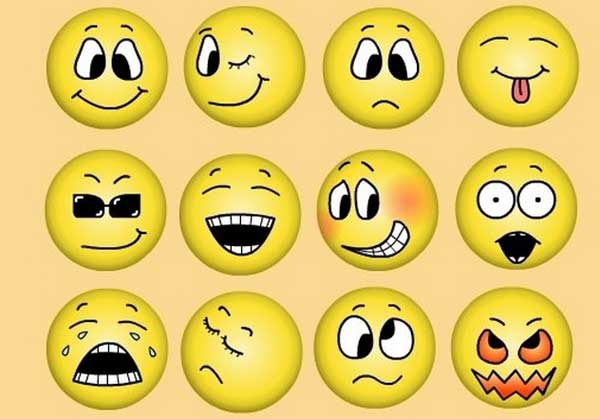 Обучающиеся высказывают свое мнение,  поднимая руку.Приложение 1Турнирная таблицаГруппаТЭу-9-12-1ТЭу-9-12-1ТЭу-9-12-1ТЭу-9-12-1Тема Бизнес-дуэльБизнес-дуэльБизнес-дуэльБизнес-дуэльЦель занятияОбучающаяРазвивающаяВоспитательнаяМетодическаяЦель занятияповторение и обобщение полученных знаний обучающихся по курсу «Основы экономики»;формирование познавательного интереса обучающихсяк предмету.Развитие умений связно излагать свои мысли в устной форме;  анализировать, обобщать; развитие творческих возможностей обучающихся, развитие деловых качеств.формирование навыков групповой работыприменение игровых технологий на дисциплине «Основы экономики» с целью активизации учебно-познавательной деятельности обучающихся на занятиях.ЗадачиПовторить понятия «Бизнес-план» и инвестиции, инвестор……Составить бизнес-план фирмыПовторить понятия «Бизнес-план» и инвестиции, инвестор……Составить бизнес-план фирмыПовторить понятия «Бизнес-план» и инвестиции, инвестор……Составить бизнес-план фирмыПовторить понятия «Бизнес-план» и инвестиции, инвестор……Составить бизнес-план фирмыТип учебного занятияурок систематизации и обобщения полученных знанийурок систематизации и обобщения полученных знанийурок систематизации и обобщения полученных знанийурок систематизации и обобщения полученных знанийВид учебного занятияурок-играурок-играурок-играурок-играПредполагаемыерезультаты(цели)1) познавательные:умение строить логическую цепь рассуждения;находить доказательства;2) коммуникативные:умение логично, точно излагать свою точку зрения   по поставленной проблеме;умение слушать и вести диалог;3)личностные:способность к самооценке;передача содержания в сжатом, выборочном или развернутом виде;умение работать в группе;критически относится к своей позиции.4)регулятивные:последовательность действий и при необходимости изменять её.1) познавательные:умение строить логическую цепь рассуждения;находить доказательства;2) коммуникативные:умение логично, точно излагать свою точку зрения   по поставленной проблеме;умение слушать и вести диалог;3)личностные:способность к самооценке;передача содержания в сжатом, выборочном или развернутом виде;умение работать в группе;критически относится к своей позиции.4)регулятивные:последовательность действий и при необходимости изменять её.1) познавательные:умение строить логическую цепь рассуждения;находить доказательства;2) коммуникативные:умение логично, точно излагать свою точку зрения   по поставленной проблеме;умение слушать и вести диалог;3)личностные:способность к самооценке;передача содержания в сжатом, выборочном или развернутом виде;умение работать в группе;критически относится к своей позиции.4)регулятивные:последовательность действий и при необходимости изменять её.1) познавательные:умение строить логическую цепь рассуждения;находить доказательства;2) коммуникативные:умение логично, точно излагать свою точку зрения   по поставленной проблеме;умение слушать и вести диалог;3)личностные:способность к самооценке;передача содержания в сжатом, выборочном или развернутом виде;умение работать в группе;критически относится к своей позиции.4)регулятивные:последовательность действий и при необходимости изменять её.Формы организации работы студентовгрупповая, устная, актуализация знаний, демонстрация в форме презентации, решение проблемных вопросов, наблюдение.групповая, устная, актуализация знаний, демонстрация в форме презентации, решение проблемных вопросов, наблюдение.групповая, устная, актуализация знаний, демонстрация в форме презентации, решение проблемных вопросов, наблюдение.групповая, устная, актуализация знаний, демонстрация в форме презентации, решение проблемных вопросов, наблюдение.Формы организации работы преподавателябеседа,  демонстрация слайдов.беседа,  демонстрация слайдов.беседа,  демонстрация слайдов.беседа,  демонстрация слайдов.Оснащение  Мультимедийный проекторКомпьютерЭкранРаздаточный материалДоскаМультимедийный проекторКомпьютерЭкранРаздаточный материалДоскаМультимедийный проекторКомпьютерЭкранРаздаточный материалДоскаМультимедийный проекторКомпьютерЭкранРаздаточный материалДоскаЛитератураКоршунов, В.В. Экономика организации (предприятия). ТЦеория и практика: учебник для бакалавров/ В.В.  Коршунов. – 2-е изд., перераб. и доп. – М.: Издательство Юрайт, 2014. – 433 с. – Серия : Бакалавр. Базовый курс.2.  Немцев, В.Н., Абилова М.Г.Экономика промышленного предприятия: Учебное пособие. Магнитогорск: Изд-во Магнитогорск.гос. техн. ун-та им. Г.И. Носова, 2014. 388 с.3. Хунгуреева И.П., Шабыкова Н.Э., Унгаева И.Ю. Экономикапредприятия: Учебное пособие. – Улан-Удэ,  Изд-во ВСГТУ, 2004. – 240 с. ISBN 5-89230-173-7Коршунов, В.В. Экономика организации (предприятия). ТЦеория и практика: учебник для бакалавров/ В.В.  Коршунов. – 2-е изд., перераб. и доп. – М.: Издательство Юрайт, 2014. – 433 с. – Серия : Бакалавр. Базовый курс.2.  Немцев, В.Н., Абилова М.Г.Экономика промышленного предприятия: Учебное пособие. Магнитогорск: Изд-во Магнитогорск.гос. техн. ун-та им. Г.И. Носова, 2014. 388 с.3. Хунгуреева И.П., Шабыкова Н.Э., Унгаева И.Ю. Экономикапредприятия: Учебное пособие. – Улан-Удэ,  Изд-во ВСГТУ, 2004. – 240 с. ISBN 5-89230-173-7Коршунов, В.В. Экономика организации (предприятия). ТЦеория и практика: учебник для бакалавров/ В.В.  Коршунов. – 2-е изд., перераб. и доп. – М.: Издательство Юрайт, 2014. – 433 с. – Серия : Бакалавр. Базовый курс.2.  Немцев, В.Н., Абилова М.Г.Экономика промышленного предприятия: Учебное пособие. Магнитогорск: Изд-во Магнитогорск.гос. техн. ун-та им. Г.И. Носова, 2014. 388 с.3. Хунгуреева И.П., Шабыкова Н.Э., Унгаева И.Ю. Экономикапредприятия: Учебное пособие. – Улан-Удэ,  Изд-во ВСГТУ, 2004. – 240 с. ISBN 5-89230-173-7Коршунов, В.В. Экономика организации (предприятия). ТЦеория и практика: учебник для бакалавров/ В.В.  Коршунов. – 2-е изд., перераб. и доп. – М.: Издательство Юрайт, 2014. – 433 с. – Серия : Бакалавр. Базовый курс.2.  Немцев, В.Н., Абилова М.Г.Экономика промышленного предприятия: Учебное пособие. Магнитогорск: Изд-во Магнитогорск.гос. техн. ун-та им. Г.И. Носова, 2014. 388 с.3. Хунгуреева И.П., Шабыкова Н.Э., Унгаева И.Ю. Экономикапредприятия: Учебное пособие. – Улан-Удэ,  Изд-во ВСГТУ, 2004. – 240 с. ISBN 5-89230-173-7Время 45 минут45 минут45 минут45 минут№ и название этапаДидактические задачи этапаМетодыДеятельность преподавателяДеятельность обучающихся1.Организационный этап (2 мин)Организация и привлечение обучающихся к работеПриветствиеУчет посещаемостиВключение обучающихсяв ритм урока, деление на группы2. Вводный этап урока (3 мин)Подготовка к основному этапу урокаСообщение темы урока-игры«Бизнес-дуэль»Слушают Мотивация учебной деятельностиСоздание личной заинтересованности в изучении темыПовторение и систематизация знаний по курсу «Основы экономики» на примере составления бизнес-плана фирмыОсознают значимость темы в формировании умений.Постановка целиОбеспечение понимания предстоящей работыВ результате выполненной работы вы должны уметь: составлять бизнес-план фирмы.Слушают 3.Основной этап урока (35 мин)Обобщение и систематизация знаний по пройденным темам Объяснение правил игрыСлушают1 конкурс «Название команд» (10 мин)Умение работать в команде, грамотно и аргументировано формулировать ответОрганизует восприятие материала, корректирует и оценивает ответы, следит за дисциплинойслушают, совещаются, выбирают название команды, логотип, распределяют должности, готовятся.  2 конкурс «Знание -сила» (25 мин)Повторение и закрепление знаний по пройденным темам по курсу «Основы экономики»Воспроизведение понятий «бизнес-план», ……Организует команды на составление бизнес-плана фирмыСоставляют бизнес-план фирмы4.Заключительный этап урока. Подведение итогов урока (5 мин)Анализ и оценка успешности достижения цели урока-игры1.Анализ работыобучающихся2.Сообщение оценокСамооценкаРефлексияПроверка психоэмоционального состояния обучающихсяФронтальный опрос обучающихся о ходе проведения урока-игрыВысказывают свое мнение, поднимая руку.1 команда2 команда1 конкурс «Название команд»1 конкурс «Название команд»Итого 1 конкурс:2 конкурс «Знание-сила»2 конкурс «Знание-сила»Итого 2 конкурс:Итого: